Сумська міська радаVІІI СКЛИКАННЯ               СЕСІЯРІШЕННЯвід                       2021 року №       -МРм. СумиРозглянувши звернення громадянина, надані документи, відповідно до статей 12, 35, частини шостої статті 118, 121, 122 Земельного кодексу України, статті 50 Закону України «Про землеустрій», частини третьої статті 15 Закону України «Про доступ до публічної інформації», ураховуючи протокол засідання постійної комісії з питань архітектури, містобудування, регулювання земельних відносин, природокористування та екології Сумської міської ради                           від 09.06.2021 № 21 керуючись пунктом 34 частини першої статті 26 Закону України «Про місцеве самоврядування в Україні», Сумська міська рада ВИРІШИЛА:Надати Гусєвій Ларисі Вікторівні дозвіл на розроблення проекту землеустрою щодо відведення у власність земельної ділянки за адресою:                        м. Суми, в районі вул. Доватора, на території колишнього садівницького товариства «Лісовод-1», земельна ділянка № 108, орієнтовною площею до 0,0404 га для індивідуального садівництва.Сумський міський голова                                                                     О.М. ЛисенкоВиконавець: Клименко Ю.М.Ініціатор розгляду питання - постійна комісія з питань архітектури, містобудування, регулювання земельних відносин, природокористування та екології Сумської міської радиПроєкт рішення підготовлено Департаментом забезпечення ресурсних платежів Сумської міської радиДоповідач – Клименко Ю.М.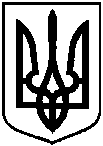 Проєктоприлюднено «____»_____________2021 р.Про надання Гусєвій Ларисі Вікторівні дозволу на розроблення проекту землеустрою щодо відведення у власність земельної ділянки за адресою:                                м. Суми, в районі вул. Доватора,                           на території колишнього садівницького товариства                      «Лісовод-1», земельна ділянка                       № 108, орієнтовною площею до                   0,0404 га